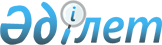 Қарқаралы аудандық мәслихаттың IV сессиясының 2012 жылғы 13 сәуірдегі N 4/36 "Тұрғын үй көмегін көрсету Қағидасын бекіту туралы" шешіміне өзгерістер мен толықтырулар енгізу туралы
					
			Күшін жойған
			
			
		
					Қарағанды облысы Қарқаралы ауданы мәслихатының ХIII сессиясының 2013 жылғы 21 ақпандағы N 13/108 шешімі. Қарағанды облысының Әділет департаментінде 2013 жылғы 19 наурызда N 2239 болып тіркелді. Күші жойылды - Қарағанды облысы Қарқаралы аудандық мәслихатының 2024 жылғы 16 мамырдағы № VIII-22/165 шешімімен
      Ескерту. Күші жойылды - Қарағанды облысы Қарқаралы аудандық мәслихатының 16.05.2024 № VIII-22/165 шешімімен (алғашқы ресми жарияланған күнінен кейін күнтізбелік он күн өткен соң қолданысқа енгізіледі).
      Қазақстан Республикасының 2001 жылғы 23 қаңтардағы "Қазақстан Республикасындағы жергілікті мемлекеттік басқару және өзін-өзі басқару туралы" Заңына және Қазақстан Республикасының 1997 жылғы 16 сәуірдегі "Тұрғын үй қатынастары туралы" Заңына сәйкес, аудандық мәслихат ШЕШІМ ЕТТІ:
      1. Қарқаралы аудандық мәслихаттың IV сессиясының 2012 жылғы 13 сәуірдегі N 4/36 "Тұрғын үй көмегін көрсету Қағидасын бекіту туралы" шешіміне (нормативтік құқықтық актілердің мемлекеттік тіркеу Тізілімінде N 8-13-121 болып тіркелген, 2012 жылғы 19 мамырдағы N 39-40 (11059) "Қарқаралы" газетінде жарияланған) келесі өзгерістер мен толықтырулар енгізілсін:
      1) шешімнің тақырыбындағы, 1 тармағындағы және көрсетілген шешіммен бекітілген Тұрғын үй көмегін көрсету Қағидасы тақырыбындағы, кіріспесіндегі, 4-тарауының атауындағы, сондай-ақ Тұрғын үй көмегін көрсету Қағидасына қосымшадағы орыс тіліндегі "предоставления" сөзі "оказания" сөзімен ауыстырылсын;
      2) көрсетілген шешіммен бекітілген Тұрғын үй көмегін көрсету Қағидасының 8, 9 тармақтары алынып тасталсын;
      3) 2 тармақтың 4) тармақшасындағы "." белгісі ";" белгісіне ауыстырылсын;
      4) 2 тармақ келесі мазмұндағы 5) тармақшамен толықтырылсын:
      "5) жекешелендірілген үй-жайларда (пәтерлерде), жеке тұрғын үйде тұрып жатқандарға тәулік уақыты бойынша электр энергиясының шығынын саралап есепке алатын және бақылайтын, дәлдік сыныбы 1-ден төмен емес электр энергиясын бір фазалық есептеуіштің құнын төлеуге.";
      5) 3 тармақтағы "мөлшерінен аспайтын," сөзінен кейін "жекешелендірілген тұрғын үй-жайларында (пәтерлерде), жеке тұрғын үйде пайдалануда тұрған дәлдік сыныбы 2,5 электр энергиясын бір фазалық есептеуіштің орнына орнатылатын тәулік уақыты бойынша электр энергиясының шығынын саралап есепке алатын және бақылайтын, дәлдік сыныбы 1-ден төмен емес электр энергиясын бір фазалық есептеуіштің құнын төлеуге," деген сөздерімен толықтырылсын;
      6) 18 тармақтың 8) тармақшасындағы "." белгісі ";" белгісіне ауыстырылсын;
      7) 18 тармақ келесі мазмұндағы 9) тармақшамен толықтырылсын:
      "9) жекешелендірілген тұрғын үй-жайларда (пәтерлерде), жеке тұрғын үйде тұрып жатқандарға тәулік уақыты бойынша электр энергиясының шығынын саралап есепке алатын және бақылайтын, дәлдік сыныбы 1-ден төмен емес электр энергиясын бір фазалық есептеуіштің құнын төлеуге тұрғын үй көмегін көрсету жөніндегі шаралар қолданылатын түбіртек-шот.".
      Енгізілген толықтырулар 2014 жылдың 1 қаңтарына дейін қолданыста болады.
      2. Осы шешім оның алғаш ресми жарияланған күнінен кейін күнтізбелік он күн өткен соң қолданысқа енгізіледі.
      20 ақпан 2013 жыл
					© 2012. Қазақстан Республикасы Әділет министрлігінің «Қазақстан Республикасының Заңнама және құқықтық ақпарат институты» ШЖҚ РМК
				
Сессия төрайымы
Б. Абдуллина
Аудандық мәслихат хатшысы
С. Нүркенов
КЕЛІСІЛДІ:
"Қарқаралы ауданының жұмыспен
қамту және әлеуметтік бағдарламалар
бөлімі" мемлекеттік мекемесінің
бастығы
______________________Б. Жұманбаев